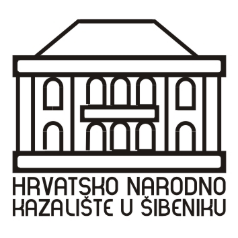 PLAN RADAHRVATSKOG NARODNOG KAZALIŠTA U ŠIBENIKUZA 2021.Šibenik, 8. prosinca 2020.UVODU planu rada za 2021. godinu iznijet će se planirane aktivnosti kojima se planira poboljšati rad kazališta u svim njegovim sastavnicama, ali najveći naglasak stavlja se na umjetničko djelovanje te rješavanje tehničkih nedostataka samog Kazališta koje opterećuju njegov rad. Plan rada podložan je promjenama s obzirom da se nalazimo u periodu pandemije COVID-19 virusa koja je u mnogočemu poremetila i promijenila planove rada kazališta. Plan je usklađen s financijskim planom, ali je promijenjen u odnosu na planirano u trećoj godini ravnateljskog mandata prilikom javljanja na natječaj u lipnju 2018. godine.KAZALIŠNA DIREKCIJAPrethodna godina bila je obilježena značajnim smanjenjem obujma poslovanja zbog pandemije koronavirusa, tako da se u novoj godini očekuje postupni povratak u redovne uvjete poslovanja.  U novoj godini će se uložiti napori radi konačnog rješavanja strateškog problema nedostatka adekvatnog skladišnog prostora i većeg usmjeravanja na vanjske izvore financiranja, prije svega Ministarstvo kulture, radi rasterećenja osnivača. Također, planira se daljnja optimizacija troškova organizacije MDF-a, kako bi se više sredstava moglo uložiti u sam program festivala te pokretanje suvenirnice festivala, koja je bila odgođena zbog situacije s koronavirusom. U novoj godini nisu predviđena dodatna zapošljavanja, osim prelaska jedne članice glumačkog ansambla s rada na pola radnog vremena na rad u punom vremenu te zapošljavanja tajnika/ce kazališta za koje se mjesto do sada koristila mjera stručnog osposobljavanja, za što su osigurana sredstva u odnosu na prošlu godinu kada je jedna djelatnica otišla u mirovinu, a druga prešla na rad u nepunom radnom vremenu uz naknadu HZZO-a. U tijeku godine planiraju se napraviti eventualne izmjene i dopune Pravilnika o radu te sistematizacije kako bi se uskladila s potrebama u novonastalim okolnostima pandemije.2.1. PRAVNA REGULATIVAHrvatsko narodno kazalište u Šibeniku osnovano je Odlukom Gradskog vijeća grada Šibenika (KLASA: 612-03/95-01/2, URBROJ: 2182/01-05-2) 28. travnja 1995. godine i Odlukom o izmjenama i dopunama Odluke o osnivanju kazališne kuće Šibenskog kazališta (KLASA: 612-03/95-01/6, URBROJ: 2182/01-95-1) od 19. listopada 1995. godine. Odlukom Gradskog vijeća grada Šibenika od 19. prosinca 2006. godine, Odluka o osnivanju kazališne kuće Šibenskog kazališta usklađena je s odredbama Zakona o kazalištima („Narodne novine“ br. 71/06.). Odlukom o osnivanju kazališta – Hrvatsko narodno kazalište u Šibeniku (KLASA: 612-01/10-01/2, URBROJ: 2182/01-05-10-2), koju je donijelo Gradsko vijeće grada Šibenika dana 14. travnja 2010. godine, usklađeni su opći akti kazališne kuće – Šibensko kazalište s odredbama Zakona o kazalištu na način da se dotadašnja kazališna kuća preustrojila u kazalište – Hrvatsko narodno kazalište u Šibeniku sa svrhom trajnog obavljanja kazališne djelatnosti, sukladno odredbama Zakona o kazalištima i Zakona o ustanovama. Hrvatsko narodno kazalište u Šibeniku utemeljeno na višestoljetnoj kazališnoj i općekulturnoj tradiciji tisućljetnog Šibenika, javno je kazalište koje se bavi pripremom i organizacijom te javnim izvođenjem dramskih, glazbeno-scenskih, lutkarskih i drugih scenskih djela. HNK u Šibeniku organizira i manifestaciju dječjeg stvaralaštva i stvaralaštva za djecu Međunarodni dječji festival Šibenik – Hrvatska.Hrvatsko narodno kazalište u Šibeniku ima ukupno 7 internih pravilnika kojima je uređeno unutarnje ustrojstvo. 2.2. ORGANIZACIJSKA I KADROVSKA STRUKTURAU Kazalištu su ustrojene slijedeće organizacijske jedinice: Ured ravnateljaUred Marketinga i propagandeTehnička služba Ured računovodstvaUred Međunarodnog dječjeg festivalaUmjetničko osobljeS obzirom na činjenicu da je ovakav organizacijski ustroj u većoj mjeri identičan istovjetnim ustanovama, njega bi se u budućnosti zadržalo uz manje izmjene. U pripremi je nova sistematizacija radnih mjesta koja će omogućiti više kreativnog rada u kazalištu, a samim time stvoriti preduvjete da se Kazalište profilira u dramski teatar koji u svom djelokrugu rada organizira i Međunarodni dječji festival. Otvaranje filmskog ureda pod okriljem kazališta, kako bi se preko njega nastavila daljnja sustavna promocija područja Šibensko-kninske županije i samog grada u toj djelatnosti, prolongira se do trenutka konačne konsolidacije Kazališta i MDF-a. Djelatnici (prema odjelima)Ured ravnatelja: Jakov Bilić – VSS, RavnateljDeana Bujas – SSS, Administrativni referentJelena Blažević – SSS, Tajnik/ca ravnateljaIvana Škugor – VSS,Tajnik/ca kazališta Ured Marketinga i propagande:TonkoTolić – VSS, Voditelj marketinga, prodaje i promidžbeŽeljko Koloper – SSS, ProducentJadranka Šestan Kostanić – SSS, Stručni suradnik za organizaciju, produkciju i prodajuIva Radovčić – SSS, Stručni suradnik za marketing, prodaju i promidžbuTehnička služba:Boris Radić – SSS, Voditelj tehničke službeJosip Bakula – SSS, Majstor svjetlaPavle Karega – SSS, Majstor tonaFrane Celić – SSS, Scenski radnik   Josip Gulin – SSS, Scenski radnik - rekviziterŽivko Gulin – SSS, Kućni majstorSergej Mioč- SSS, InspicijentŽeljka Šupe – SSS, Čistačica/ blagajnikUred računovodstva:Josip Jadran Sekso - VSS, Voditelj računovodstvaSanja Baranović –  VSS,Viši stručni suradnik za financijeJosipa Vidović Ninić –VSS, Stručni suradnik za računovodstvene posloveZrinka Goreta –  VSS, Viši stručni suradnik za razvojUred Međunarodnog dječjeg festivalaIvana Badžim –VSS,  Stručni suradnik za festivalski programInes Nimac – VSS, Stručni suradnik za organizaciju festivalaMaja Trlaja – VSS, Stručni suradnik za festivalske posloveUmjetničko osoblje:Oriana Kunčić – VSS, Voditelj dramskog studija i radionicaFranka Klarić – VSS, Dramski glumac – velike i srednje ulogeŠime Bubica – VSS, Dramski glumac – velike i srednje ulogeAna Perković – VSS, Dramski glumac – srednje ulogeSara Lovrić Caparin – VSS, KostimografNera Stručić– VSS, SolistSukladno mogućnostima i potrebama djelatnici HNK-a u Šibeniku početi će se educirati kroz seminare i radionice u sljedećoj godini.Zajednički kolegij svih službi će se održavati minimum 2 puta tjedno, dok će se pojedinačni sastanci ravnatelja sa službama održavati sukladno svakodnevnoj potrebi. U planu je raditi na jačanju veza s medijima te brinuti se o odnosima s javnošću u svakodnevnom radu. Poglavito zbog posebnih okolnosti u kojima trenutno kazalište funkcionira te gotovo svakodnevne izmjene rasporeda i programa. Ravnatelj zastupa kuću u njenom javnom djelovanju, a u trenutku njegove spriječenosti, dogovorom u uredu marketinga, odrediti će se osoba za davanje izjava medijima. Obzirom na reorganizaciju posla i novu sistematizaciju zajedničkim radom ravnatelja i tima u uredu marketinga voditi će se briga o većoj medijskoj prisutnosti.2.3. ODRŽAVANJE ZGRADE I OPREMEOvaj aspekt rada će se odvijati sukladno planu i izradi dokumentacije za cjelokupnu obnovu zgrade. Tekuće održavanje i nabava pratiti će ritam rada ostalih odjela kazališta. Tehničkoj službi Kazališta mora se u skoro vrijeme osigurati adekvatan prostor za rad i skladištenje samog materijala, te scenografija i sve opreme jer se u 2021. godini očekuje prekid daljnjeg najma 2 skladišta koja trenutno koristimo. Ukoliko se ovaj dugogodišnji problem hitno ne riješi Kazalište neće moći više nabavljati i stvarati novu scenografiju i opremu jer je nema gdje držati. Novom sistematizacijom doći će i do preraspodjele unutar samih ureda. Novi uredi će biti opremljeni na zadovoljavajućem nivou potreba djelatnika u njegovom radu.2.3. DJEČJI PROGRAMU okviru dramskih radionica te dramskog studija „Ivana Jelić“ pokušat će se realizirati dva projekta u kojem bi nosioci bili polaznici istih. Te programe radila bi djeca i mladi pod stručnim vodstvom umjetničkog osoblja Kazališta u svrhu promocije rada sa djecom i mladima te popunjavanja repertoarne praznine u vlastitoj produkciji dječjih ciklusa. Ovaj program imao bi trajnu sezonsku produkciju, a ponajviše će ovisiti o redovitosti održavanja radionica te sudjelovanja polaznika na njima. Dramske radionice te studio nastaviti će raditi po dosadašnjem principu rada. Plan je u sljedećoj godini napraviti vlastitu produkciju dramskog studija. Zbor Zdravo maleni nastavit će raditi po planu i programu voditeljice. Za ovaj segment rada u sljedećoj godini pokušati će se iznaći način za participiranje u programima različitih natječaja koje će direkcija kazališta pratiti te sukladno mogućnosti prijaviti rad radionice, studija i zbora na iste. Dječji program će se održavati sukladno epidemiološkim mjerama određenima uvjetima pandemije COVID-19.3.KAZALIŠNI PROGRAMKazališni programi će biti realizirani sukladno epidemiološkoj situaciji. Vlastitu produkciju smo usmjerili u koprodukcijske odnose s kazalištem Marin Držić iz Dubrovnika  te kazalištem Trešnja iz Zagreba radi manjih financijskih opterećenja na proračun kazališta. Svi programi biti će realizirani u skladu s mogućnostima u tom trenutku, vodeći računa prije svega o zaštiti zdravlja djelatnika i publike.3.1. PREMIJERNI NASLOVIVlastita produkcijaCarl Goldoni„TRILOGIJA O LJETOVANJU“koprodukcija HNK Šibenik i Gradsko kazalište Marina DražićaRedateljica: Helena Petković Dramaturginja: Ivana Vuković Kostimografkinja: Sara Lovrić CaparinScenograf: Irena KraljićGlazba: Damir ŠimunovićOblikovanje rasvjete: Vesna KolarecOblikovanje scenskog pokreta: Matea BilosinićGlumci: Ansambl HNK u Šibeniku i KMD iz DubrovnikaGoldonijevo remek djelo Tragediju o ljetovanju, nastalu 1761. čine tri komedije: Pomama za ljetovanjem, Zgode na ljetovanju te Povratak s ljetovanja. Radi se o raskošnim, punokrvnim mediteranskim komedijama koje bi bilo teško svesti definicijom na „Komedije karaktera“, one su u jednakoj mjeri i „komedije običaja“. Goldoni ih je pisao nešto prije francuske revolucije, ali u vremenu kad je Venecija (kao i Pariz u koji se pisac kasnije seli) već polako počela doživljavati svoj financijski krah pa tako protagonisti djela žive dekadentno, trošeći uludo novce koje već odavno nemaju, sumanuto rasipajući posljednje mrvice naslijeđenih imetak. Važno se pokazati, važno se zabaviti, važno je što drugi vide, što će drugi reći i što će drugi reći i što će se prepričavati. Upravo je taj pokazivački element Mediteran u svojoj biti – život je uvijek kao predstava koja se igra „na vani“, izvodi za drugoga. No, ispod tih ogovaranja, tračeva i dekadentnih zabava skriva se komedija o pogrešnoj ljubavi. Upravo taj element ovoj komediji daje notu tragičnoga, notu pirandellovskog humorizma koji Mediteran možda i ponajbolje opisuje. Humorizam se povlači kroz sva lica, kroz sve njihove male bitke, a možda je najbolje vidljiv kroz lik stare tete Sabine, koja se unatoč svojim poznim godinama želi udati, baš kao i ostale djevojke u komadu, pa makar tu udaju platila cijenom svog imetka. Ovaj komad danas je, u vremenu opće nesigurnosti i potpuno izvrnute realnosti aktualan više nego ikad – s jedne strane svjedočimo sveopćim restrikcijama i pitanjima „Što će biti sutra“, a s druge strane pomalo dekadentnom ponašanju baš zbog toga što će biti sutra. Također, idealan je za povezivanje mediteranskih gradova – Dubrovnika i Šibenika i glumaca Kazališta Marina Držića i Hrvatskog narodnog kazališta u Šibeniku. Kod nas rijetko izvođen, prvenstveno vjerojatno zbog svoje volumenioznosti, bit će zahvalan poligon za glumce mediteranskog temperamenta kojima je taj tip dramaturgije imanentan, koji ga nose u sebi i svakodnevno žive.   II.	Premijerna izvedba – 08.10.2021. u Zagrebu, 25.10.2021. u Šibeniku„Dražen“ Ivana Vuković/Paško Vukasović Produkcija Hrvatsko narodno kazalište u Šibeniku Redatelj: Paško VukasovićDramaturg: Ivana VukovićKostimografkinja: Sara Lovrić CaparinScenograf: Tanja LackoGlazba: David MatićiOblikovanje rasvjete: Ivan Štrok/ Frane CelićGlumci: Boris Barukčić, Matija Čigir/Kristian Šupe, Silvio Mumelaš, Kruno Bakota, Daria Knez/Oriana Kunčić, Hrvoje Barišić, Krunoslav Klabučar, Dubravka Lelas/polaznica dramskog studija HNK u Šibeniku, Karla Brbić/ Ana Perković, Luka BulovićKapetan, „naš mali“ ili jednostavno Dražen u Šibeniku ali i diljem svijeta sinonim je već gotovo 30 godina za rad, upornost i uspjeh. Ovom predstavom na scenu se, po prvi put, postavlja kazališni tekst o jednoj sportskoj i životnoj ikoni. O njegovom životu i značenju koje i danas, kod niza generacija, izaziva poštovanje i poštivanje smatramo iznimno vrijednim postaviti predstavu za sve generacije. Posebno one najmlađe koji će kroz ovaj kazališni imati priliku vidjeti i doživjeti jednu od sociološki najvažnijih osoba svoje zemlje.Kroz predstavu se dotiču poznati i manje poznati događaji i situacije iz Draženove rane mladosti. Svaka scena u predstavi ima stvarno (istinito) izvorište koje je temeljeno na svjedočanstvima ljudi koji su ga jako dobro poznavali. U predfazi nastajanja dramskog teksta obavljeni su iscrpni intervjui sa Biserkom i Acom Petrovićem, te sa Nevenom Spahijom – Draženovim najboljim prijateljem iz djetinjstva. Upravo na temelju njihovih svjedočanstava, te istraživanja (posjeti autentičnim lokacijama), nastao je dramski tekst.III.	Premijerna izvedba – 20. prosinca. 2021. u Šibeniku„Čuvar srca“  Davor Špišić Produkcija Hrvatsko narodno kazalište u Šibeniku Redatelj: Oriana KunčićAutor i Dramaturg: Davor ŠpišićKostimografkinja: Sara Lovrić CaparinScenograf: Frane CelićGlazba: Ante StošićOblikovanje rasvjete: Josip BakulaGlumci: Ansambl HNK u Šibeniku te polaznici dramskog studijaSuvremeno hrvatsko dramsko pismo je bila polazna točka prilikom odabira ovog teksta. Ujedno ovim tekstom ansambl HNK u Šibeniku dobiva mogućnost iznimnog umjetničkog izražavanja. Čuvar srca“ napisan je 2018. Inače, u jednom svom ranom obliku (tada pod naslovom „Zvijezda Danica“), kao svojevrsno ispitivanje publike i glumačkih reakcija, imao je i radijsku izvedbu (2017.) u produkciji Dramskog programa Hrvatskog radija. „Čuvar srca“ rođen je u vrijeme kad su se drastično počele urušavati ljudske vrijednosti. Kad su se počele zanemarivati istinske emocije čovjeka a pohlepa i grabež zadobile imperativ društvenog uspjeha. „Čuvar srca“ nije  od onih komada s isforsiranim porukama i lekcijama. Naprotiv, „Čuvar srca“ želi zaći što dublje pod kožu običnih ljudi, prodrijeti do najskrivenijih predjela srca. S tim i takvim porukama dramski ansambl HNK u Šibeniku želi doprijeti do svoje publike.S aspekta iskustva produkcije za HNK u Šibeniku realizacija ovog projekta je iskorak u dosadašnjem kazališnom radu, čime omogućujemo stvaranje novih iskustava u produkciji  i jačanje vlastitog umjetničkog tima. Ovo potonje smatramo iznimno važnim u vremenima koja dolaze jer jedino školovanjem i kvalitetnim iskorištavanjem vlastitih snaga manje sredine, kao što je Šibenik, moći će držati produkcijski korak s većim Kazalištima.Brešanova sobaU svibnju je, ukoliko financijske i organizacijske okolnosti dopuste, planiran završetak te otvaranje Brešanove sobe u foajeu kazališta. S tim projektom, nakon postavljanja biste u svibnju 2019. zaokružio bi se projekt davanja počasti prof. Ivi Brešanu. 3.2. REPRIZNI NASLOVI1. Leda2. Kako je počeo rat na mom otoku3. Avanture brokule i češnjaka4. Uljez u kažiprstu5. Murlin Murlo6. Do kraja7. U potrazi za Hamletom u Mrduši Donjoj3.3. GOSTOVANJA U ZEMLJI I INOZEMSTVU Sukladno mogućnostima pokušati će se realizirati veći broj gostovanja na području RH te su u tu svrhu već počele prijave na festivale. Nastavno na dobru praksu drugih teatara dobilo se i desetak pozivnih pisama koji nam omogućuju izvedbe naših predstava. S obzirom da je prošlogodišnja i ovogodišnja nova produkcija ciljano napravljena u smjeru jeftinijih postprodukcijskih troškova za očekivati je da će broj izvedbi u sljedećoj godini rasti.4. PROGRAM DRAMSKIH GOSTOVANJAProgram dramskih gostovanje će ponajviše ovisiti o epidemiološkoj situaciji. Dogovorena gostovanje će se realizirati sukladno mogućnostima u tom trenutku. Cilj je najmanje jednom mjesečno imati gostujuću predstavu u Kazalištu. S obzirom da se odustalo od obje pretplate, predstave će biti u slobodnoj pretplati s ograničenim kapacitetom gledališta.5. GLAZBENO-SCENSKI PROGRAMŠibensko kazalište će u 2021. godini održati 5 koncerata u vlastitoj produkciji, te glazbene programe sufinancirane od strane Ministarstva kulture i medija. Kako bi ostvarili veće prihode od vlastite produkcije, sredstava će se pokušati iznaći prodajom u sklopu turističke ili kongresne potražnje.Program Arsenov feral će se nastaviti održavati u Kazalištu ali će se veći naglasak staviti na izvođenje ovog programa van Kazališta te na gostovanjima diljem zemlje. S obzirom na samu formu te cijenu ovog programa iskazan je veliki interes za ovim programom.Program KA. STRANA GRADA   je novi glazbeno scenski program koji će se realizirati s mladim nadarenim glazbenicima iz poznate TV-emisije HRT-a A strana. Ovim programom ponudio bi se sadržaj kojim bi raširili ponudu ove djelatnosti Kazališta te tim prihodima mogli sufinancirati troškove održavanja koncerata klasične glazbe u vlastitoj produkciji. 6. MEĐUNARODNI DJEČJI FESTIVALKrajem 2019. godine stupio je na snagu novi Pravilnik o statusu, financiranju i donošenju programa Međunarodnog dječjeg festivala Šibenik – Hrvatska. Sam rad na MDF-u skroz čitavu sljedeću godinu iziskivati će silan angažman kako bi se uspjelo nadomjestiti očekivani manjak vanjskih izvora sredstava ponajviše sponzora i donacija s obzirom na gospodarsku situaciju. Prijave i natječaji su raspisani u listopadu te se u veljači očekuje kompletiranje prijava. Izvjesno je da će se programi definirati tek u svibnju zbog zatvaranja kazališta u inozemstvu te njihovih otvaranja tek u travnju 2021.U siječnju će se sastati Vijeće MDF-a te započeti formalne pripreme za 61. festival. Festival se planira održati od 19. lipnja do 03. srpnja 2021. godine. U roku od najduže 15 dana nakon festivala trebaju biti spremni privremeni izvještaji o proteklom festivalu te po mogućnosti održana sjednica vijeća. Jednu sjednicu vijeća biti će predložena i u samom trajanju festivala kako bi se na licu mjesta analiziralo tekuće nedostatke i predlagalo rješenja.7.ZAKLJUČAK 2021. godina je godina u kojoj HNK u Šibeniku očekuje u iznimno teškim i organizacijski složenim uvjetima. Plan rada rađen je s ciljem održavanja prije svega kulturnog života zajednice te rješavanja velikog problema skladišta i sanacije zgrade koja je u vrlo lošem stanju. Financijski plan usklađen je s programskim Planom rada. U proteklih godinu dana vodstvo kazališta susrelo se s nizom tekućih izazova koje će u sljedećoj godini pokušati s Osnivačem uskladiti kako bi što bolje i kvalitetnije uskladilo Programski i Financijski plan rada. Prethodno se posebno odnosi na razliku u planiranju kazališne sezone koja traje od listopada do lipnja s fiskalnom godinom. Izazovi koji su pred nama omogućuju kreativni, ali sustavni rad na postavljanju Hrvatskog narodnog kazališta u Šibeniku na vrh regionalnih kazališta u Hrvatskoj. Činjenica da smo jedno od najpotentnijih malih Kazališta u zemlji te da se usprkos svemu što nas okružuje borimo zajedno sa svojom publikom za kazališnu umjetnost daje vjeru da će Hrvatsko narodno kazalište u Šibeniku prebroditi ovu društvenu krizu. Znanje, želja te hrabrost i uspješno realizirani programi u 2020. godini trebali bi biti okosnica i poticaj takvog razmišljanja. Ravnatelj HNK-a i MDF-a u ŠibenikuJakov Bilić mag.art